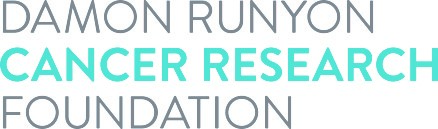 Damon Runyon FellowshipDependent Child Allowance RequestThe Foundation provides a Dependent Child Allowance of $1,000 per child per year.  (There is no allowance for a spouse.)  Eligible Fellows must provide a copy of the birth or adoption certificate for each child.  Please use one form per child.Fellow’s Name:	     Child’s Name:	     Date of Birth:   	     Please email this form along with a copy of the birth/adoption certificate(s) to Sara Jorde, Programs Assistant, at: sara.jorde@damonrunyon.org 